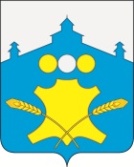 АдминистрацияБольшемурашкинского муниципального района Нижегородской областиПОСТАНОВЛЕНИЕ   29.06.2018г.                                                                                № 283О внесении изменений в постановление администрации Большемурашкинского муниципального района Нижегородской области от 15.11.2012 г. № 784 «Об утверждении перечня предприятий и учреждений, расположенных на территории Большемурашкинского муниципального района, для направления лиц, совершивших административное правонарушение, для отбытия наказания в виде обязательных работ»          В соответствии с Кодексом Российской Федерации об административных правонарушениях и в  целях реализации протокола совместного совещания Большемурашкинского РО УФССП по Нижегородской области и администрации Большемурашкинского муниципального района, администрация Большемурашкинского муниципального района  п о с т а н о в л я е т:Внести изменения в приложение 1 утвержденное постановлением администрации Большемурашкиснокго муниципального района от 15.11.2012 г. № 784 изложив его в редакции согласно приложения.Рекомендовать Большемурашкинскому районному отделу судебных приставов Нижегородской областипри наличии информации о прекращении участия той или иной организации, включенной в перечень, в исполнении административного наказания в виде обязательных работ либо отсутствия у нее такой возможности, информации об изменении юридического адреса организации, фактического места нахождения организации и ее подразделений, а также иных необходимых данных, влияющих на возможность участия соответствующих организаций в исполнении административного наказания в виде обязательных работ, незамедлительно уведомлять администрацию Большемурашкинского муниципального района о необходимости приведения утвержденного перечня в соответствие с действующим законодательством и реально сложившимся отношениям.Глава админисрации района	Н.А.БеляковСОГЛАСОВАНО:Управляющий делами                                                                              И.Д.СадковаНачальник сектора правовой,организационной, кадровой работыи информационного обеспечения                                                            Г.М.ЛазареваПРИЛОЖЕНИЕ  1к постановлению  администрации  Большемурашкинского муниципального  районаот   29.06.2018г. №   283                                                        Переченьпредприятий и учреждений для направления лиц, осужденных для отбывания наказания к исправительным работам (по согласованию)Администрация Холязинского сельсоветаАдминистрация Григоровского сельсоветаАдминистрация Советского сельсоветаМБУ «Благоустройство»МУП "Управляющая компания"МУП  ЖКХ Холязинского сельсоветаМУП ЖКХ с.ГригоровоМУП ЖКХ п.СоветскийООО «Суворовское»ООО Племзавод «Большемурашкинский»ООО «Исток»ЗАО «Искра»ООО «Большемурашкинская швейная фабрика»ГБУЗ НО «Большемурашкинская центральная районная больница» Большемурашкинское РАЙПОИП Куринов А.Ф.ИП Ужицин В.П.